UPAYA MENINGKATKAN  BELAJAR SISWA DENGANPENDEKATAN OPEN ENDED PADA MATERI  KUBUS DAN BALOK PADA SISWA KELAS VIII SMPN 5 TULUNGAGUNGTAHUN AJARAN 2009/2010SKRIPSI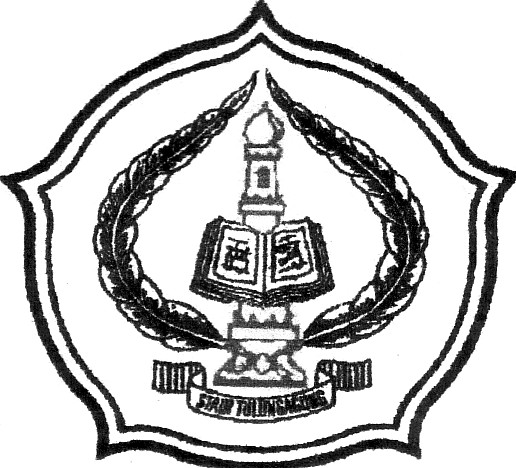 Disusun Oleh :MAREM SARIATINIM. 3214043011PROGRAM STUDI TADRIS MATEMATIKA JURUSAN TARBIYAH STAIN TULUNGAGUNG2011